19/02/2015Adolfo Borrero reelegidopresidente de la Comisión de Smart Cities de AMETICEl cargo implica asumir las presidencias del Comité de Ciudades Inteligentes de CEOE y de la Alianza Inercia, constituida por siete asociaciones empresariales para el desarrollo de la “ciudad inteligente”.La Comisión de Smart Cities de AMETIC, Asociación Multisectorial de Empresas de la Electrónica, las Tecnologías de la Información y Comunicación, de las Telecomunicaciones y de los Contenidos Digitales, ha reelegido a Adolfo Borrero como presidente de la misma. Nacido en Sevilla, en 1961, Ingeniero Industrial y con una extensa trayectoria en el Sector de las TICs, Borrero que representa a la empresa URBAN CLOUDS, ha venido ejerciendo la responsabilidad para la que se le ha renovado la confianza, desde 2012.El cargo lleva aparejado el ejercicio de las presidencias del Comité de Ciudades Inteligentes de CEOE y de la Alianza Inercia, constituida por siete asociaciones empresariales para el desarrollo de la “ciudad inteligente”.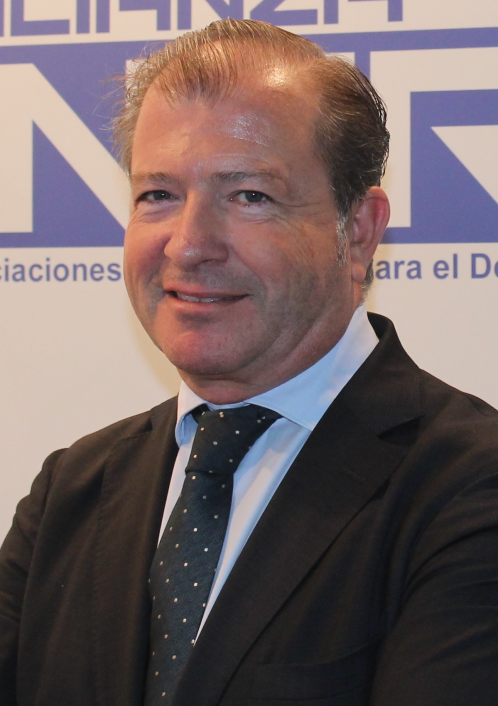 El presidente reelegido ha asegurado que “las Smart Cities es un sector de actividad que va más allá de las TICs, con unos enormes beneficios derivados de su aplicación y que aún no se perciben por el ciudadano”. La Comisión de Smart Cities se creó en AMETIC hace tres años. “En ese tiempo –continua Borrero- hemos realizado una labor rigurosa que nos ha permitido reunir ya a más de 100 empresas líderes del sector en España, constituyendo uno de las áreas de mayor pujanza en la patronal. Junto con otras organizaciones, como es el caso de la RECI, estamos consiguiendo que el mensaje vaya calando gracias a servicios cada vez más cercanos y de mayor utilidad para los ciudadanos.La comisión de Smartcities de AMETIC trabaja con todo el sector TIC español con el objetivo de lograr exportar muchos de los logros ya conseguidos y llevarlos a mayores cotas de valor. “Nuestra involucración con otros sectores se materializa también en la Comisión de Ciudades Inteligentes de CEOE y en la Alianza Inercia, donde nos encontramos con otras sectoriales que están presentes en esta industria que está constituyéndose en una fortaleza industrial a nivel global", concluye Adolfo Borrero.Sobre AmeticAMETIC, Asociación Multisectorial de Empresas de la Electrónica, las Tecnologías de la Información y Comunicación, de las Telecomunicaciones y de los Contenidos Digitales, lidera, en el ámbito nacional, los intereses empresariales de un hipersector tan diverso como dinámico, el más innovador -concentra más de un 30% de la inversión privada en I+D-i y el que cuenta con mayor capacidad de crecimiento de la economía española. En constante evolución, nuestras empresas asociadas, en número cercano a las 3.000, son el gran motor de convergencia hacia la Economía Digital. AMETIC representa un sector clave para el empleo y la competitividad con un importante impacto en el PIB nacional, al tiempo que ofrece posibilidades de externalización muy positivas para otros sectores productivos, su transversalidad deriva en la digitalización de los procesos empresariales e incluso la de los servicios y los productos. Representamos un conjunto de empresas que constituyen una palanca real de desarrollo económico sostenible, que incrementan la competitividad de otros sectores, que generan empleo de calidad, que incrementan nuestra tasa de exportación y que revalorizan a nuestro país y a su industria.www.ametic.es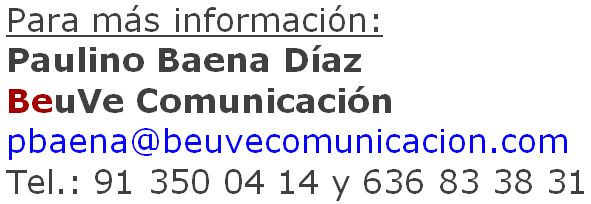 